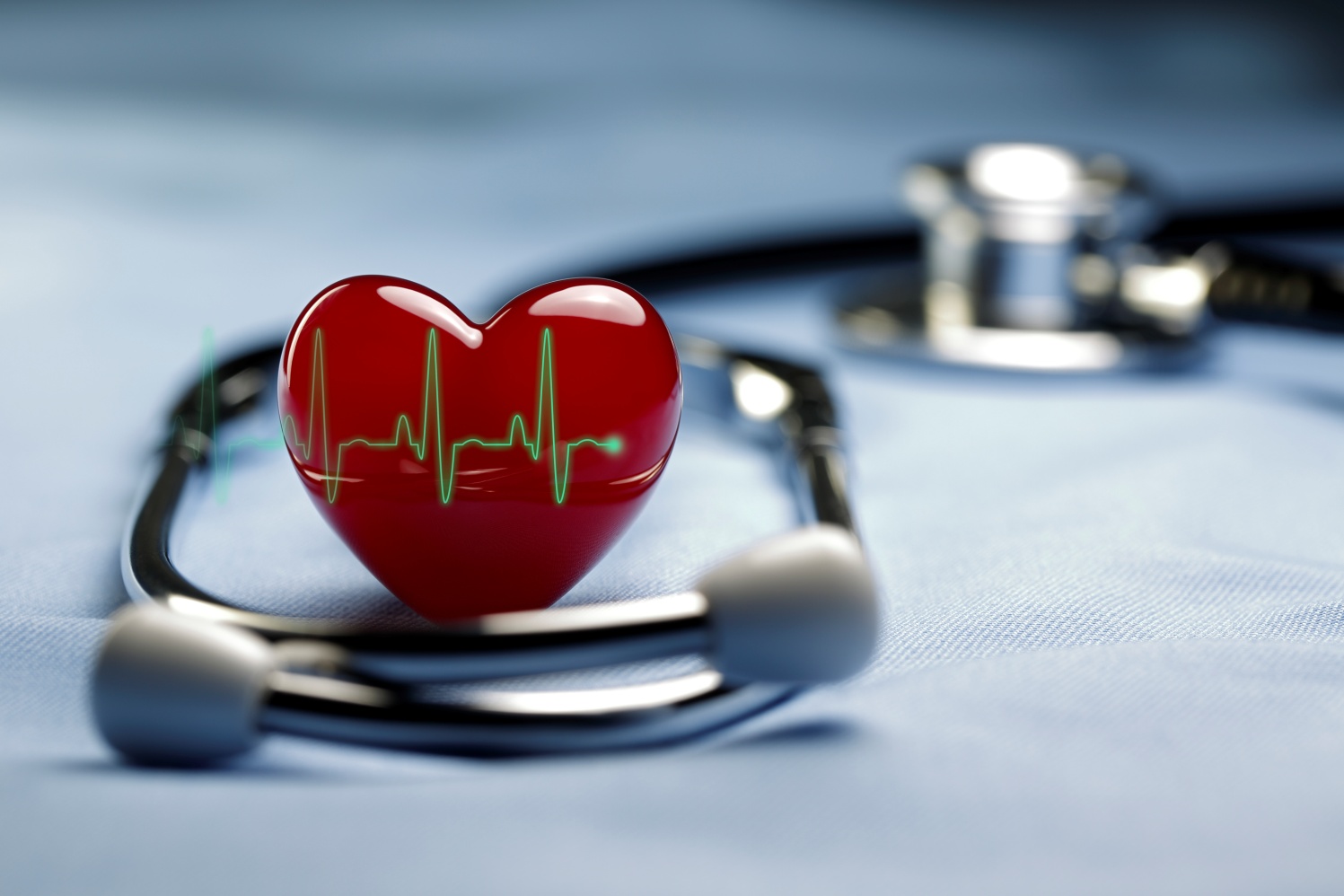 CLINIQUE DE SANTÉÀ la recherche d’un MÉDECIN DE FAMILLE SPÉCIALISÉ EN HTA (MAPA) un atout et PÉDIATRETravaillant au sein d’une équipe multidisciplinaire où soutien, écoute, empathie, collaboration et accompagnement font partie de l’approche client, le médecin bénéficie d’une vaste gamme de services , afin de pouvoir se concentrer sur le contact avec le patient.  Disponible:Respect de vos intérêts professionnelsFlexibilité de l’horaire selon vos disponibilités;Débit de patients respectant la qualité du service;Conciliation travail/familleSupports administratifs complets incluant questionnaires, formulaires et demandes d’assurance en collaboration avec un DMEBureau moderne, entièrement rénové août 2018 et lumineuxÉquipements médicaux complets et neufs signés Dufort et Lavigne;Une agente de bureau dédiée à la prise de rendez-vous;Un support complet par l’équipe administrative;Un logiciel spécialisé et sécurisé en médical- Myle avec accès au DSQ;Un stationnement gratuit disponible;Accès adapté implanté;Gaëlle Meyer PDG514 774-2042